Questionnaire of the Independent Expert on the enjoyment of all human rights by older persons on best practices in the implementation of existing law related to the promotion and protection of the rights of older persons The Human Rights Council, in its resolution 24/20, requested the Independent Expert on the enjoyment of all human rights by older persons, Ms. Rosa Kornfeld-Matte, to assess the implementation of existing international instruments with regard to older persons while identifying best practices and gaps in the implementation of existing law related to the promotion and protection of the rights of older persons and gaps in the implementation of existing law. Pursuant to this request, the Independent Expert has prepared this questionnaire to identify best/good practices. The responses to the questionnaire, as well as the country visits undertaken will contribute to the comprehensive report of the Independent Expert that will be presented to the Human Rights Council in September 2016.In order to enable the Independent Expert to consider the submissions in good time for the report, all stakeholders are encouraged to submit the responses to the questionnaire at their earliest convenience and no later than 18 December 2015. Kindly indicate whether you have any objection for the responses provided to be made available on the OHCHR webpage of the Independent Expert on the enjoyment of all human rights by older persons. Definition of good/best practices The term “best practices” is defined broadly in order to include different situations that could be considered positive and successful in a country and could inspire others. Therefore, practice is understood in a comprehensive way, including legislations, policies, strategies, statute, national plans, regulatory and institutional frameworks, data collection, indicators, case law, administrative practices, and projects among others. The practice could be implemented by different actors, State, regional and local authorities, public and private providers, civil society organisations, private sector, academia, national human rights institutions, or international organisations. To be a good/best practice, the practice should integrate a human rights based approach when implementing existing international instruments related to the promotion and protection of the rights of older persons. The questionnaire should preferably be completed in English, French or Spanish. The responses to the questionnaire can be transmitted electronically to the Independent Expert, Ms. Rosa Kornfeld-Matte and to be sent to olderpersons@ohchr.org, with copy to Mr. Khaled Hassine, khassine@ohchr.org by 18 December 2015. Please include in your submissions the name of the State/organization submitting the practice, as well as contact details. Feel free to attach additional pages if you have several good/best practices to share. Your contact details: Name: Dr. Mousa Braizat State/ Organisation: the National Centre for Human Rights/Jordan Email: mail@nchr.org.joTelephone: 00962 6 5932257Webpage: www.nchr.org.joThe Independent Expert would like to thank you for your support!For more information on the mandate of the Independent Expert, please visit: http://www.ohchr.org/EN/Issues/OlderPersons/IE/Pages/IEOlderPersons.aspx 3 Questionnaire:of the Independent Expert on the enjoyment of all human rights by older persons on best practices in the implementation of existing law related to the promotion and protection of the rights of older persons 1. Name of the practice: Protection and Promotion of the rights Older Persons2. Area concerned:  Discrimination (e.g. legal/institutional framework, access to facilities and services, etc.) 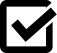 Violence and abuse  Adequate standard of living (e.g. resource availability, housing, etc.) 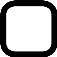  Independence and autonomy (e.g. legal guardianship, accessibility, etc.) Participation  Social protection (e.g. social security, incl. pension)   Education, training and lifelong learning  Care (home, family or institutional care, long-term care, palliative care, geriatric services, quality of care and availability of services, care workers, etc.) 3. Type of practice:  Legal (Constitution, law, etc.)  Policy/Programme/Strategy/Action Plan on Ageing  Institution  Regulation  Administrative practice  Case law/jurisprudence  Disaggregated statistical data by age/gender  Training programme  Other (please specify):.................................... 4. Level of implementation:  National  Local (Sub-national, community, urban/rural area)  Other (please specify):...care-homes................................. 5. Please describe the practice, including a) its purpose; b) when and how it was adopted; c) how long it has been used/implemented; and d) its geographic scope. The practice aims to achieve the following objectives:Promoting the implementation and the adoption of human rights based approach plans.The JNCHR started advocating for the rights of the elderly since its establishment in 2003, which leaded to the creation of a specialized unit in 2007for the rights of vulnerable groups, including the rights of older persons.   c- it's an ongoing practice.d-all around the country in accordance with art 10 of the JNCHR law that provides for the Center's geographical mandate.6. Which actors are involved in the development and implementation of such practice? For instance, national and local authorities; private and public sector; academics; civil society organizations; international or regional organizations; older persons themselves, among others.-due to the nature of the practice and the needs of older persons, all the above said parties are involved.7. Which rights of older persons does the practice promote and protect?  The whole range of the civil and political rights, and the economic, social and cultural rights. 8. How does the practice promote or protect such rights? The practice is implemented, in accordance with articles (5,7,8,10) of the Jordan NCHR Law no. 51 for the year 2006,  via the following means:Receiving complaints, and settling them either directly through the center or through referring to the concerned parties. Monitoring the human rights situation of older persons and verify its compliance with the international standards, this includes implementing an announced visits to the elderly care homes.. Actively participating in formulating the Jordanian National Strategy for older persons.Issuing regular and periodic reports on the conditions of the elderly in the Kingdom. 9. What groups of older persons (for instance, older women, persons with disabilities, persons of African descent, individuals belonging to indigenous peoples, persons belonging to national or ethnic, religious and linguistic minorities, rural persons, persons living on the streets, and refugees, among other groups), if any, particularly benefit from the practice? Older persons in general.10. How has the practice been assessed and monitored? Please provide specific information on the impact of the practice, with data, indicators, among others, if any. Many accomplishments have been done so far such as:including a set of amendments to   the social security law to protect the rights of older persons concerning the right to adequate and standard of living, such as granting the retired people an annual increase to protect their  pensions from erosion.  Launching national initiatives to involve older persons in different aspects of life aiming at enhancing their mental and physical capabilities by involving them in voluntary work to serve the community, such as teaching, planting, to invest their time and experience properly.11. What lessons do you believe could be learnt from this practice? How could it be improved? Issuing a specialized law for older persons in Jordan is essential to protect their needs and rights on solid and concrete bases, on the other hand, getting involved in the new specialized international convention to protect the rights of older persons, on International level.    12. How could this practice be a model for other countries? By coordination and exchanging experiences. * * *